1.	Нужно чтобы при обмене документов, в данном случае обмен происходит по базам:- 1с 7.7 версии Торговля склад- 1с 8.3 версии ДалионИ передаются следующие документы::•	Приходные накладные•	Расходные накладные•	Возврат товара поставщику•	Отчет кассовой сменыТакже передавались номенклатуры во всех этих документах. Но возникает вопрос как синхронизировать товары? Ведь баз несколько и разные.Предлагаю использовать префикс в начале кода товара (данные справочник находится в разделе «Загрузка данных – Префиксы загрузки»). То есть если имеется номенклатура из магазина Далион с кодом 112356, то у нас он будет записан как: ДН-112356.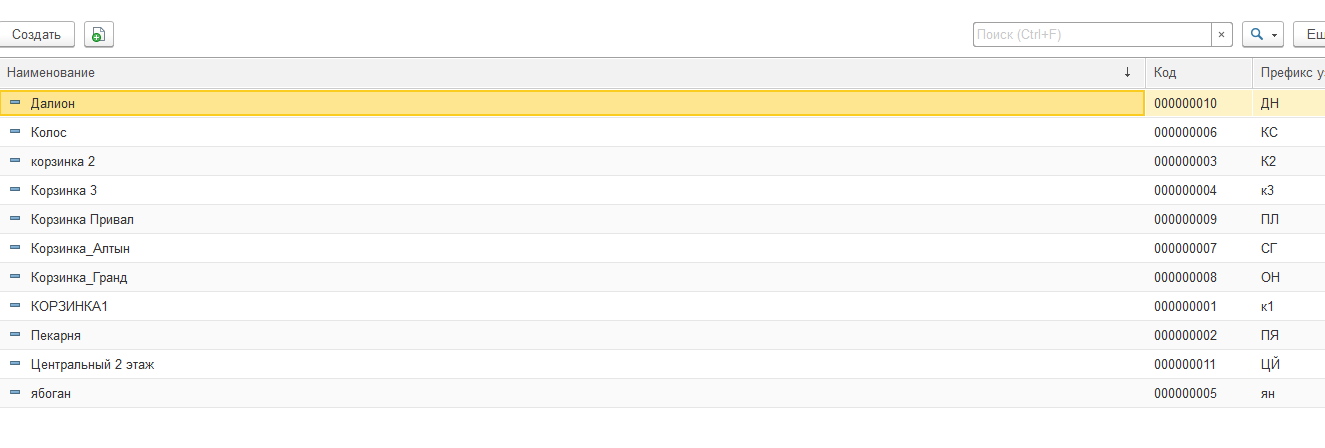 База 1с бух: https://yadi.sk/d/Va2b8q-oPw_bMwБаза далион: - https://yadi.sk/d/QhxUX3YmU-TewAБаза 1с 7.7 - https://yadi.sk/d/tFnS_ImLILwbHA